УКРАЇНАЧЕРНІВЕЦЬКА ОБЛАСНА РАДАКОМУНАЛЬНИЙ ЗАКЛАД«ІНСТИТУТ ПІСЛЯДИПЛОМНОЇ ПЕДАГОГІЧНОЇ ОСВІТИЧЕРНІВЕЦЬКОЇ ОБЛАСТІ»вул. І. Франка, 20, м. Чернівці, 58000, тел/факс (0372) 52-73-36, Е-mail: cv_ipo@ukr.net  Код: ЄДРПОУ 0212569710.01.2024 №01-11/14					На № ________від _______Керівникам органів управлінь у сфері освіти територіальних громадДиректорам центрів професійного розвитку педагогічних працівниківПро проведення фінального етапуВсеукраїнського турніру юних хіміківімені В. В. СкопенкаНа виконання Плану всеукраїнських і міжнародних організаційно-масових заходів з дітьми та учнівською молоддю на 2024 рік, затвердженого наказом Міністерства. освіти і науки України від 13.12.2023 р. № 1527, з 30 січня по 01 лютого 2024 року в м. Київ Національним еколого-натуралістичним центром учнівської молоді спільно з Київським національним університетом імені Тараса Шевченка, Національним технічним університетом України «Київський політехнічний інститут імені Ігоря Сікорського», Національним університетом біоресурсів і природокористування України та за підтримки Союзу хіміків України буде проведено фінальний етап Всеукраїнського турніру юних хіміків імені В. В. Скопенка (далі – Турнір). До участі в Турнірі запрошують учнів 9-11-х класів закладів загальної середньої та позашкільної освіти, учасників олімпіад з хімії, обдаровану молодь, яка цікавиться хімією. Формат проведення – змішаний (дистанційний та очний). Для участі в Турнірі необхідно до 25 січня 2024 року зареєструватися за покликанням: https://forms.gle/wDcoEUWh2hEWUeW38. У форматі проведення заходу можливі зміни, про що буде повідомлено організаторами додатково. Контактна особа: (044) 430-04-91, (098) 440-08-59 (Ірина Юринець), е-mail: yurinets@nenc.gov.ua, chemistry@nenc.gov.ua.В.о директора  Інституту                                                    Наталія КУРИШ  Фабіянова Іванна     ( 0687650614)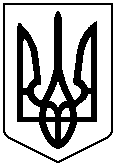 